ESCOLA _________________________________DATA:_____/_____/_____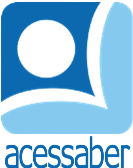 PROF:_______________________________________TURMA:___________NOME:________________________________________________________O MENINO E AS AVELÃSUm menino recebeu permissão para colocar a mão em uma jarra para pegar algumas avelãs. Mas ele pegou um punhado tão grande que não conseguiu tirar a mão. Lá estava ele, sem vontade de desistir de uma única avelã e, no entanto, incapaz de tirar todas de uma vez. Vexado e desapontado, ele começou a chorar.- Meu filho - disse a mãe - Satisfaça-se com metade das avelãs que você pegou e você facilmente tirará sua mão. Então, talvez você possa comer mais algumas avelãs em outra ocasião.QuestõesQual é o título do texto?R: __________________________________________________________________Quantos parágrafos há no texto?R: __________________________________________________________________Quais são os personagens principais da história?R: __________________________________________________________________O que o menino recebeu permissão para fazer?R: ______________________________________________________________________________________________________________________________________Qual foi o problema do menino?R: __________________________________________________________________________________________________________________________________________________________________________________________________________Como ele se sentiu quando não conseguiu pegar as velas que ele queria?R: __________________________________________________________________________________________________________________________________________________________________________________________________________O que a mãe disse ao menino?R: ______________________________________________________________________________________________________________________________________________________________________________________________________________________________________________________________________________Procure no dicionário o significado das palavras que estão em negrito no texto:R: __________________________________________________________________________________________________________________________________________________________________________________________________________________________________________________________________________________________________________________________________________________Agora é sua vez, crie uma continuação para esta história (com no mínimo 5 linhas):R: ______________________________________________________________________________________________________________________________________________________________________________________________________________________________________________________________________________________________________________________________________________________________________________________________________________________________________________________________________________________________________________________________________________________________________________________________________________________________________________________________________________________________________________________________________________________________________________________________________________________________________________________________________________________________________________________________________________________________________________________________________________________________________________________________________________________________________________________________